Początek formularzaDół formularzaOgłoszenie nr 360477 - 2016 z dnia 2016-12-06 r. Kraków: Dostawa agregatu prądotwórczego w obudowie atmosferycznej dla Domu Pomocy Społecznej im. L. i A. Helclów w Krakowie, ul. Helclów 2 
OGŁOSZENIE O UDZIELENIU ZAMÓWIENIA - Zamieszczanie ogłoszenia: obowiązkowe. Ogłoszenie dotyczy: zamówienia publicznego Zamówienie dotyczy projektu lub programu współfinansowanego ze środków Unii Europejskiej nie Nazwa projektu lub programuZamówienie było przedmiotem ogłoszenia w Biuletynie Zamówień Publicznych: tak 
Numer ogłoszenia: 335035Ogłoszenie o zmianie ogłoszenia zostało zamieszczone w Biuletynie Zamówień Publicznych: tak 
Numer ogłoszenia: 339314SEKCJA I: ZAMAWIAJĄCYPostępowanie zostało przeprowadzone przez centralnego zamawiającegonie Postępowanie zostało przeprowadzone przez podmiot, któremu zamawiający powierzył/powierzyli przeprowadzenie postępowania nie Postępowanie zostało przeprowadzone wspólnie przez zamawiających nie Postępowanie zostało przeprowadzone wspólnie z zamawiającymi z innych państw członkowskich Unii Europejskiej nie W przypadku przeprowadzania postępowania wspólnie z zamawiającymi z innych państw członkowskich Unii Europejskiej – mające zastosowanie krajowe prawo zamówień publicznych::
Informacje dodatkowe:I. 1) NAZWA I ADRES: Dom Pomocy Społecznej im. L. A. Helclów, krajowy numer identyfikacyjny 000293172, ul. ul. Helclów  2, 31-148  Kraków, państwo Polska, woj. małopolskie, tel. 126330828, faks 126343151, e-mail sekretariat@dpshelclow.pl
Adres strony internetowej (URL): www.dpshelclow.plI. 2) RODZAJ ZAMAWIAJĄCEGO:Administracja samorządowa I.3) WSPÓLNE UDZIELANIE ZAMÓWIENIA (jeżeli dotyczy): Podział obowiązków między zamawiającymi w przypadku wspólnego udzielania zamówienia, w tym w przypadku wspólnego przeprowadzania postępowania z zamawiającymi z innych państw członkowskich Unii Europejskiej (jeżeli zamówienie zostało udzielone przez każdego z zamawiających indywidualnie informacja w sekcji I jest podawana przez każdego z zamawiających, jeżeli zamówienie zostało udzielone w imieniu i na rzecz pozostałych zamawiających w sekcji I należy wskazać który z zamawiających zawarł umowę): SEKCJA II: PRZEDMIOT ZAMÓWIENIA II.1) Nazwa nadana zamówieniu przez zamawiającego: Dostawa agregatu prądotwórczego w obudowie atmosferycznej dla Domu Pomocy Społecznej im. L. i A. Helclów w Krakowie, ul. Helclów 2 Numer referencyjny (jeżeli dotyczy): DPS /ZP/2522/2532 /ZP/D/17 N/2016II.2) Rodzaj zamówienia:Dostawy II.3) Krótki opis przedmiotu zamówienia (wielkość, zakres, rodzaj i ilość dostaw, usług lub robót budowlanych lub określenie zapotrzebowania i wymagań ) a w przypadku partnerstwa innowacyjnego - określenie zapotrzebowania na innowacyjny produkt, usługę lub roboty budowlane: 1. Przedmiotem zamówienia jest dostawa fabrycznie nowego, gotowego do montażu i użycia agregatu prądotwórczego o następujących parametrach: 1) Wymiary maksymalne (L x S x H): 3800 x 1200 x 1930 [mm], 2) Waga maksymalna 2900 kg. 3) Obudowa atmosferyczna wyciszona – max 65 dB. 4) Minimalna moc znamionowa: 250kVA/200kW. 5) Minimalny czas działania urządzenia na pełnym zbiorniku paliwa: 4h 6) Minimalna pojemność zbiornika paliwa: 1100 litrów. 7) Silnik: diesel. 8) Sterownik pracy automatycznej, urządzenie oraz osprzęt ma mieć wymiary pozwalające na zainstalowanie urządzenia w budynku gospodarczym, zgodnie z dokumentacją projektową, stanowiącą Załącznik Nr 7 do SIWZ. 2. Dom Pomocy Społecznej dokona montażu agregatu w budynku znajdującym się na zewnątrz budynku głównego oraz poprowadzi ziemną linię kablową do rozdzielni RPPOŻ. 3. Agregat będzie stanowić rezerwowe źródło napięcia dla urządzeń bezpieczeństwa pożarowego na wypadek jego zaniku w sieci energetyki zawodowej. 4. Serwis urządzenia zgodnie z zaleceniami producenta i nie rzadziej niż raz w roku. 5. Warunki realizacji przedmiotu zamówienia: a) dostarczone sprzęt stanowiący przedmiot zamówienia ma spełniać odpowiednie wymagania jakościowe i być zdatny do użytku zgodnie z przeznaczeniem, bezpośrednio po dostarczeniu przez Wykonawcę. b) dostarczony sprzęt będący przedmiotem zamówienia ma posiadać: i. Certyfikat potwierdzający posiadanie znaku CE oraz wymagane prawem atesty, karty gwarancyjne, instrukcje obsługi - w języku polskim, ii. być fabrycznie nowy, nieużywany, wolny od wad, kompletny, po złożeniu gotowy do eksploatacji, iii. sprzęt odpowiadający wszystkim wymaganiom technicznym zawartych w Ofercie przetargowej, dopuszczony do obrotu i użytkowania na terenie Unii Europejskiej. iv. Wykonawca gwarantuje, że dostarczony sprzęt jest wysokiej jakości, wszystkie urządzenia i elementy dostarczonego sprzętu stanowią kompatybilną całość po zamontowaniu w siedzibie Zamawiającego. v. mieć wymiary – wraz z osprzętem i zbiornikami – umożliwiające zainstalowanie urządzenia w budynku gospodarczym zgodnie z załączona dokumentacją. Uwaga: montaż urządzenia przez dach. II.4) Informacja o częściach zamówienia:
Zamówienie podzielone jest na części:Nie II.5) Główny Kod CPV: 31121100-1
Dodatkowe kody CPV: SEKCJA III: PROCEDURA III.1) TRYB UDZIELENIA ZAMÓWIENIA Przetarg nieograniczony III.2) Ogłoszenie dotyczy zakończenia dynamicznego systemu zakupów III.3) Informacje dodatkowe: SEKCJA IV: UDZIELENIE ZAMÓWIENIA IV.9) UZASADNIENIE UDZIELENIA ZAMÓWIENIA W TRYBIE NEGOCJACJI BEZ OGŁOSZENIA, ZAMÓWIENIA Z WOLNEJ RĘKI ALBO ZAPYTANIA O CENĘ IV.9.1) Podstawa prawna
Postępowanie prowadzone jest w trybie   na podstawie art.  ustawy Pzp. 

IV.9.2) Uzasadnienia wyboru trybu 
Należy podać uzasadnienie faktyczne i prawne wyboru trybu oraz wyjaśnić, dlaczego udzielenie zamówienia jest zgodne z przepisami. 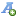 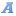 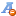 